О внесении измененийв постановление Администрации города Когалымаот 06.08.2020 №1397В соответствии с Федеральным законом от 14.07.2022 №269-ФЗ «О внесении изменений в Федеральный закон «Об ответственном обращении с животными и о внесении изменений в отдельные законодательные акты Российской Федерации», постановлением Правительства Российской Федерации от 03.11.2022 №1980 «Об утверждении методических указаний по предотвращению причинения животными без владельцев вреда жизни или здоровью граждан», Законом Ханты-Мансийского автономного округа - Югры от 24.11.2022 №146-оз «О внесении изменений в Закон Ханты-Мансийского автономного округа - Югры «О наделении органов местного самоуправления муниципальных образований Ханты-Мансийского автономного округа - Югры отдельным государственным полномочием Ханты-Мансийского автономного округа - Югры по организации мероприятий при осуществлении деятельности по обращению с животными без владельцев», Уставом города Когалыма, в целях предотвращения причинения вреда здоровью и (или) имуществу граждан, имуществу юридических лиц:1. В постановление Администрации города Когалыма от 06.08.2020 №1397 «Об определении уполномоченного органа по осуществлению отдельного государственного полномочия Ханты-Мансийского автономного округа - Югры по организации мероприятий при осуществлении деятельности по обращению с животными без владельцев в городе Когалыме» (далее – постановление) внести следующие изменения:1.1. в пункте 1 постановления:1.1.1. в подпункте 1.2 слово «частью» заменить словами «пунктом 1 (за исключением вакцинации животных против бешенства и иных заболеваний, опасных для человека и животных), пунктами 4-8 части»;1.1.2. дополнить подпунктом 1.6 следующего содержания:«1.6. иные необходимые мероприятия в соответствии с частями 7 и 8 статьи 18 Федерального закона от 27.12.2018 №498-ФЗ «Об ответственном обращении с животными и о внесении изменений в отдельные законодательные акты Российской Федерации».».2. Настоящее постановление вступает в силу после его официального опубликования, за исключением подпункта 1.1.1 пункта 1.1 настоящего постановления, вступающего в силу с 01.01.2023.3. Муниципальному казённому учреждению «Управление жилищно-коммунального хозяйства города Когалыма» (Э.Н.Голубцов) направить в юридическое управление Администрации города Когалыма текст постановления, его реквизиты, сведения об источнике официального опубликования в порядке и сроки, предусмотренные распоряжением Администрации города Когалыма от 19.06.2013 №149-р «О мерах по формированию регистра муниципальных нормативных правовых актов Ханты-Мансийского автономного округа - Югры» для дальнейшего направления в Управление государственной регистрации нормативных правовых актов Аппарата Губернатора Ханты-Мансийского автономного округа – Югры.4. Опубликовать настоящее постановление в газете «Когалымский вестник» и разместить на официальном сайте Администрации города Когалыма в информационно-телекоммуникационной сети «Интернет» (www.admkogalym.ru).5. Контроль за выполнением постановления возложить на заместителя главы города Когалыма, курирующего сферу жилищно-коммунального хозяйства.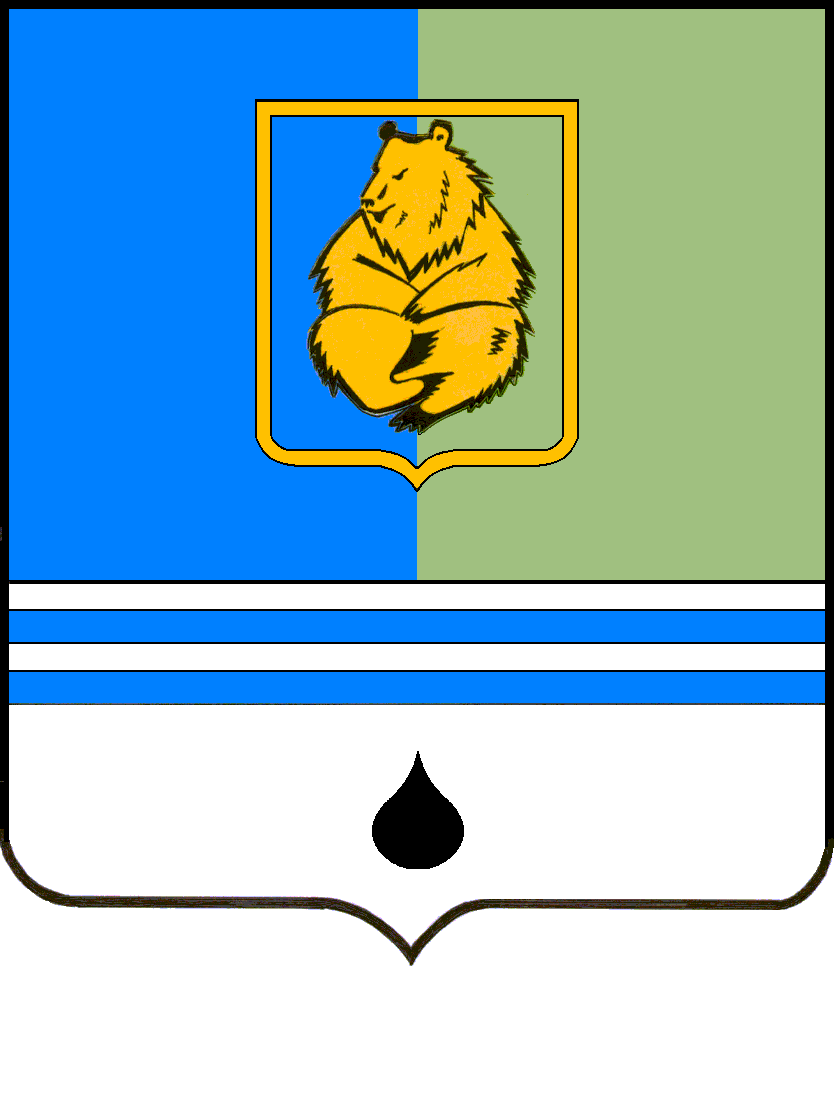 ПОСТАНОВЛЕНИЕАДМИНИСТРАЦИИ ГОРОДА КОГАЛЫМАХанты-Мансийского автономного округа - ЮгрыПОСТАНОВЛЕНИЕАДМИНИСТРАЦИИ ГОРОДА КОГАЛЫМАХанты-Мансийского автономного округа - ЮгрыПОСТАНОВЛЕНИЕАДМИНИСТРАЦИИ ГОРОДА КОГАЛЫМАХанты-Мансийского автономного округа - ЮгрыПОСТАНОВЛЕНИЕАДМИНИСТРАЦИИ ГОРОДА КОГАЛЫМАХанты-Мансийского автономного округа - Югрыот [Дата документа]от [Дата документа]№ [Номер документа]№ [Номер документа]